Оплата в кассе №5 Аквапарка. Сайт: aquaplus-ekb.ru        Инстаграмм: аkva.akvaplyus                                                                             Справки по тел:  201-55-77, 8-902-87-94-715  Плавание для взрослых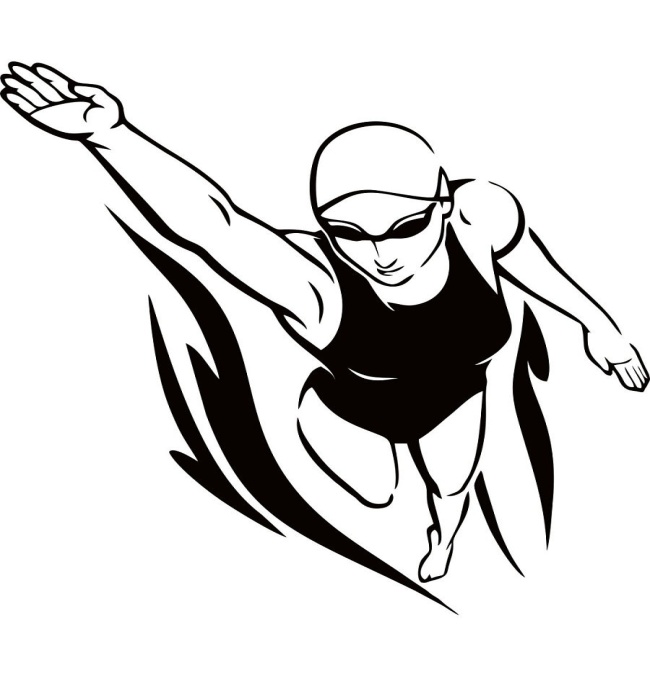 1 уровень -   Для начинающих, не умеющих плавать. 2 уровень -    Для совершенствования техники плавания в            бассейне и в открытой воде.  Плавание для взрослых1 уровень -   Для начинающих, не умеющих плавать. 2 уровень -    Для совершенствования техники плавания в            бассейне и в открытой воде.  Плавание для взрослых1 уровень -   Для начинающих, не умеющих плавать. 2 уровень -    Для совершенствования техники плавания в            бассейне и в открытой воде.  Плавание для взрослых1 уровень -   Для начинающих, не умеющих плавать. 2 уровень -    Для совершенствования техники плавания в            бассейне и в открытой воде.ДеньВремя занятийУровень подготовкиТренер ПН17.452Предварительно созвониться с тренером!    Ташкинов Евгений              8-919-382-53-10ПН19.151,2Ташкинов ЕвгенийВТ  9.30,10.151,2 Ташкинов ЕвгенийВТ  20.001, 2 Овчинникова Татьяна          8-961-770-58-16         ср17.452Предварительно созвониться с тренером!    Ташкинов Евгений              8-919-382-53-1018.301, 2Ташкинов ЕвгенийЧТ9.30,10.151, 2Ташкинов ЕвгенийПТ18.301, 2Ташкинов Евгений сб9.301,2 Халитов  Юрий                      8-919-392-46-67вс18.301Овчинникова Татьяна                   вс19.152Овчинникова Татьяна                   Индивидуальные занятия по предварительной записи!!!Индивидуальные занятия по предварительной записи!!!Индивидуальные занятия по предварительной записи!!!Индивидуальные занятия по предварительной записи!!!